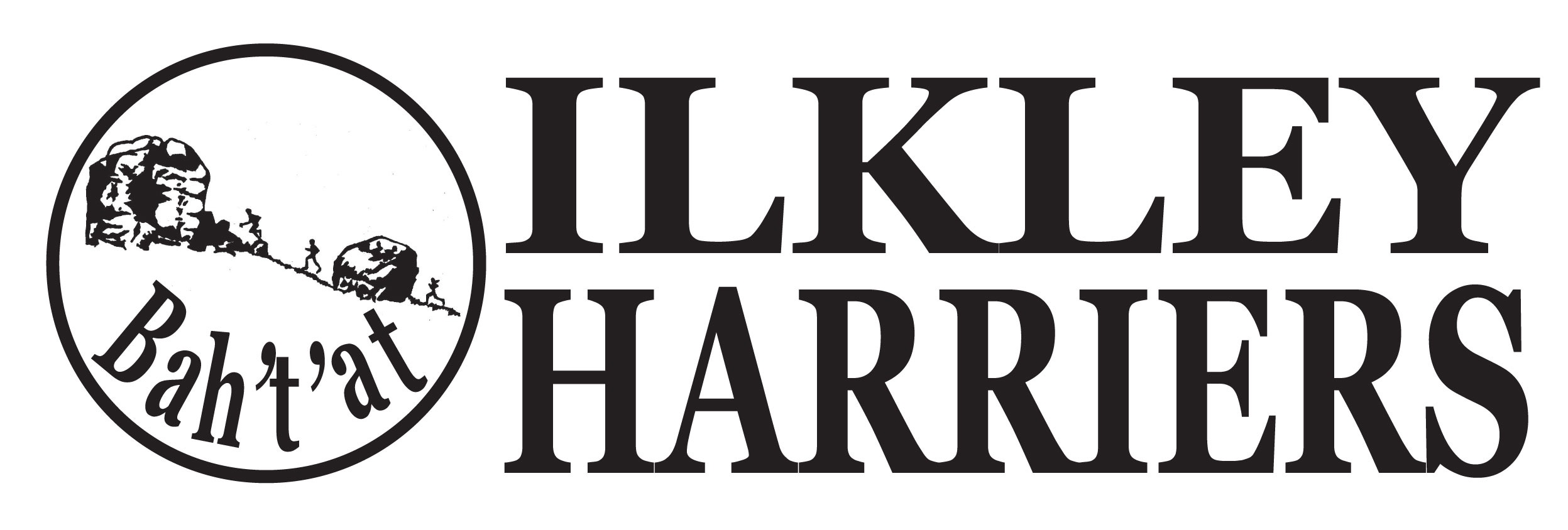 Apologies2.  Minutes of Meeting 21st August 20183.  Matters arising4.  Running the Club:	4.1 Nominations for “Outstanding Achievements”  of the month for August.  	4.2 Northern Athletics: Background re discussions with EA, NA and West Yorkshire Athletics.	Decision required re affiliation (implication is the cost of £2 per member).4.3 Events: Incline review, (fell) social, IMFR 2019, League update. 4.4 Training sessions: update	4.5 Membership update and readiness for renewals in October.4.6 Juniors5.  Developing the Club	5.1 (Development plan - after AGM)	5.2 Junior facilities update.6.  AOB	Next meeting: Suggest 6th November for end of year socials preparation, reviews of potential 	awards winners, races for 2019.AGM at 8:30